Publicado en Pastrana. Guadalajara el 08/10/2021 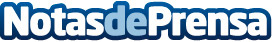 Ayer y hoy se analiza, en Pastrana, la figura  histórica de Fray Pedro González de MendozaEn un congreso internacional dirigido por la profesora pastranera de la UNED, Esther Alegre, convocado con motivo del 450 aniversario de su nacimiento, y organizado por el Ayuntamiento de Pastrana y la UNED, y con la colaboración de la Diputación Provincial y de la JCCMDatos de contacto:Javier Bravo606411053Nota de prensa publicada en: https://www.notasdeprensa.es/ayer-y-hoy-se-analiza-en-pastrana-la-figura Categorias: Historia Sociedad Castilla La Mancha Entretenimiento Turismo http://www.notasdeprensa.es